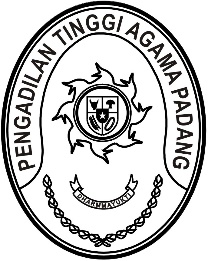 Nomor     	: W3-A/      /PP.00.1/VIII/2022	29 Agustus 2022Lampiran	: -Perihal	:	Ralat Undangan Yth. Ketua Pengadilan Tinggi Agama Medan	Berkenaan dengan surat kami nomor W3-A/2270/PP.00.1/VIII/2022 tanggal 25 Agustus 2022 perihal Ralat Undangan Mengikuti Pembinaan, dengan ini kami sampaikan ralat waktu pelaksanaan pembinaan dengan narasumber antara lain Yang Mulia Ketua Kamar Agama Mahkamah Agung RI, Bapak Prof. Dr. Drs. H. Amran Suadi, S.H., M.Hum., M.M., sebagai berikut:SemulaHari/Tanggal	: Kamis /1 September 2022Jam		: 16.00 WIB s.d. selesai	MenjadiHari/Tanggal	: Kamis /1 September 2022Jam		: 14.00 WIB s.d. selesaiDemikian disampaikan, atas kehadirannya diucapkan terima kasih.Wassalam,Ketua,Zein Ahsan